世界知识产权组织成员国大会第五十一届系列会议2013年9月23日至10月2日，日内瓦计划和预算委员会在第二十届会议(2013年7月8日至12日)上
所作决定和所提建议的摘要秘书处编拟的文件本文件附件是计划和预算委员会在2013年7月8日至12日举行的第二十届会议上通过的“决定和建议摘要”(文件WO/PBC/20/7)。[后接文件WO/PBC/20/7]计划和预算委员会第二十届会议2013年7月8日至12日，日内瓦决定和建议摘要经计划和预算委员会通过本文件记录了计划和预算委员会(PBC)第二十届会议(2013年7月8日至12日)在对各议程项目以及文件WO/PBC/20/1中所列的对应文件进行审议之后作出的各项决定和提出的各项建议。计划和预算委员会第十九届会议的报告全文将适时编制，并按惯例提交批准。“决定和建议摘要”将提交WIPO成员国大会2013年9月会议(载于文件A/51/13)。[后接决定和建议清单]决定和建议清单议程第1项会议开幕议程第2项通过议程文件WO/PBC/20/1经修正的议程得到通过。议程第3项2012年计划效绩报告文件WO/PBC/20/2计划和预算委员会(PBC)对计划效绩报告(PPR)进行了审查，由于认识到报告具有秘书处自我评估的性质，建议大会予以批准，但成员国提出的评论意见、关注事项和改进建议将写入PBC报告并附于PPR (文件WO/PBC/20/2)之后。议程第4项截至2012年底的财务情况：初步结算文件WO/PBC/20/INF.1计划和预算委员会注意到文件WO/PBC/20/INF.1的内容。议程第5项拟议的2014/15两年期计划和预算草案文件WO/PBC/20/3和Corr.1.	计划和预算委员会(PBC)在对拟议的2014/15年计划和预算草案进行逐计划审查之后，要求秘书处：(i)	在2014/15年计划和预算草案中反映因PBC会议期间的讨论而进行的修改；(ii)	考虑成员国就中小企业与创新提出的所有关注和问题，并结合PBC会议期间提出的替代办法和讨论中的评论意见，提供额外信息和经修订的提案；并(iii)	根据以上两点，提交经修订的拟议的2014/15年计划和预算，供PBC在第二十一届会议上审议。这项经修订的提案还将包括一份一览表，概要说明基本建设总计划及其与计划和预算的关系以及对计划和预算的影响。2.	PBC进一步要求秘书处就驻外办事处事项编拟下列文件，同时强调这一进程由成员国驱动的性质：(i)	针对各代表团在本届会议上提出的问题和提供进一步信息的要求，编拟一份资料文件，其中包括背景文件，在PBC下届会议前印发；以及(ii)	一份深入的研究报告，全面地讨论与这一事项有关的所有问题，其中包括各代表团在本届会议上提出的问题。关于适用于发展与知识产权委员会(CDIP)为落实发展议程各项建议所立项目的预算程序文件WO/PBC/20/4计划和预算委员会：(i)	建议WIPO成员国大会注意文件WO/PBC/20/4的内容；并(ii)	要求秘书处确保发展议程项目，包括正在进行的项目经CDIP批准的后续阶段，继续按照成员国2010年批准、载于文件A/48/5 Rev.中的机制，得到充分资金。2014-2019年基本建设总计划文件WO/PBC/20/5计划和预算委员会对拟议的基本建设总计划和拟用本组织储备金供资的七个项目进行了审查，要求秘书处适当考虑所发表的评论意见，向PBC第二十一届会议提交文件WO/PBC/20/5的修订稿。议程第5项之二计划和预算中“发展支出”的定义计划和预算委员会注意到拟议定义对拟议的2014/15年计划和预算草案的试用，并澄清了现行定义和拟议定义之间的重大差异，决定在PBC第二十一届会议上继续讨论发展支出的拟议定义。议程第6项离职后职工福利的供资问题文件WO/PBC/20/6计划和预算委员会建议WIPO大会：(i) 	对本文件的内容予以积极注意，该文件涉及开立单独的银行账户，用以存放为本组织长期雇员负债的未来供资划拨的资金；并(ii) 	考虑此问题在联合国系统内的进展，研究对未来雇员长期负债的增长进行控制的机会。议程第7项WIPO的治理问题计划和预算委员会决定将关于该项目的进一步讨论推迟到2013年9月举行的PBC第二十一届会议。议程第8项通过决定和建议摘要计划和预算委员会通过了本文件的内容。议程第9项会议闭幕会议闭幕。[文件完]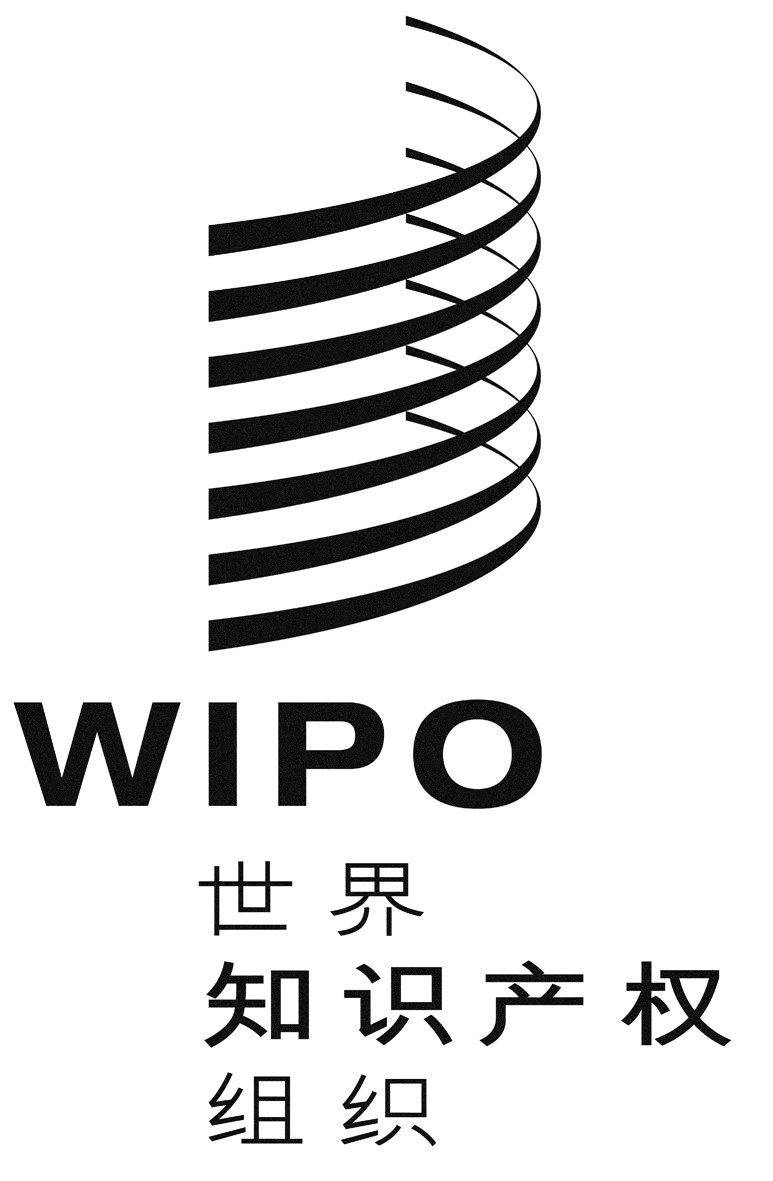 CA/51/13 A/51/13 A/51/13 原 文：英文原 文：英文原 文：英文日 期：2013年7月22日  日 期：2013年7月22日  日 期：2013年7月22日  CWO/PBC/20/7WO/PBC/20/7WO/PBC/20/7原　文：英文原　文：英文原　文：英文日　期：2013年7月12日日　期：2013年7月12日日　期：2013年7月12日